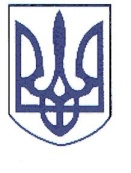 РЕШЕТИЛІВСЬКА РАЙОННА РАДАПОЛТАВСЬКОЇ ОБЛАСТІсьоме скликанняРОЗПОРЯДЖЕННЯ10.11.2020                                                                                                            № 37Відповідно до статті 43, частини четвертої статті 46, пункту 1 частини шостої та частини сьомої статті 55 Закону України «Про місцеве самоврядування в Україні», підпункту 5 пункту 3 постанови Кабінету Міністрів України від 20 травня 2020 року № 392 „Про встановлення карантину з метою запобігання поширення на території України гострої респіраторної хвороби COVID-19, спричиненої коронавірусом SARS-CoV-2, та етапів послаблення протиепідемічних заходів”, статті 15 Регламенту Решетилівської районної ради сьомого скликання:І. Скликати пленарне засідання тридцять дев’ятої позачергової сесії районної ради сьомого скликання 13 листопада 2020 року о 10 годині в приміщенні районного будинку культури (місто Решетилівка, вул.Покровська, 9).ІІ. На розгляд ради внести питання:ІІІ. Крім депутатів районної ради на сесію запросити: секретаря міської ради і сільських голів, керівників структурних підрозділів райдержадміністрації, районних служб (за окремим списком), представників засобів масової інформації, осіб, відповідальних за підготовку питань, що вносяться на розгляд ради.Заступник голови районної ради						В.О.БережнийРозпорядження підготовлено:Начальник відділу організаційно-правового забезпечення виконавчого апарату районної ради			О.В.ХильПро скликання тридцять дев’ятої позачергової сесії районної ради сьомого скликанняПро внесення змін до показників районного бюджету Решетилівського району на 2020 рік.Про передачу закладів та майна із спільної власності територіальних громад Решетилівського району в комунальну власність Решетилівської міської територіальної громади.Про доручення голові районної ради на участь у загальних зборах ТОВ «ОТС «Світанок»».Різне.